Ваш ребенок поступает в детский сад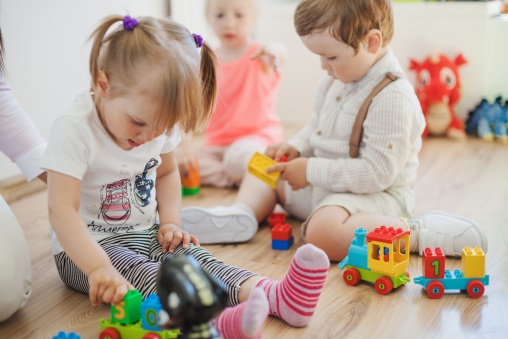 Оформляя ребенка в ясли, детский сад, родители часто переживают. Как его встретят? Будет ли ему хорошо в яслях? Как его будут кормить, поить, укладывать спать? Волнение это вполне объяснимо: родители впервые оставляют  ребенка с незнакомыми людьми. До этого все происходило на их глазах, а теперь? Было внимание, любовь всех близких. А будут ли любить ребенка детском саду?Волнение усугубляется, если ребенок не хочет расставаться с привычным им близким, отказывается порой идти в группу. Мамы или проникаются еще большим сочувствием к ребенку, порой в ущерб воспитателям, или, стараясь не реагировать на слезы и просьбы сына, дочери, молча ведут их в детский сад.Все ли дети ведут себя одинаково при поступлении в детский сад?Одни дети приходят в группу уверенно, внимательно рассматривают окружающее, выбирают, чем им заняться, и начинают играть. Другие делают это с меньшей уверенностью, больше наблюдают за воспитателем и выполняют предложенные им действия. Третьи проявляют по отношению к воспитателю негативизм, отклоняют все предложения, боятся не только расстаться, но и отойти от мамы, много и громко плачут. Чем же объясняется такое разное поведение детей?Причины такого поведения могут быть различные: отсутствие в семье режима, совпадающего с режимом детского учреждения, наличие отрицательных привычек (сосание соски, укачивание при укладывании); неумение занять себя игрушкой; несформированность необходимых культурно-гигиенических навыков и др. Однако, главной, и основной причиной такого поведения является отсутствие у ребенка опыта общения со взрослыми и детьми. Особенно страдают при вхождении в группу те дети, опыт которых был сужен до минимума (мама— ребенок, бабушка— ребенок), ограничен рамками семьи (отец, мать, бабушка, дедушка). Знакомство с новыми людьми, установление с ними контакта весьма затруднительно для таких детей. Чем более узок был круг общения до поступления в детское учреждение, тем труднее ребенку, тем длительнее формируются у него отношения с воспитателем. Привязанность только к близким, умение общаться только с ними, неумение войти в контакт с чужими определяют характер поведения.Когда у ребенка опыт общения со сверстниками ограничен, большое количество детей в группе вызывает у него страх, стремление уединиться, скрыться от всех. Такой ребенок, если у него есть положительный опыт общения с посторонними взрослыми, льнет к воспитателю, заглядывает ему в глаза, хочет убедиться в постоянной поддержке.Дети, у которых уже имеется положительный опыт общения со взрослыми и сверстниками, составляют самую благоприятную группу по характеру поведения, и привыкают они к детскому саду сравнительно быстро.В процессе общения ребенок познает окружающее, узнает, как действовать в той или иной обстановке, учится устанавливать взаимоотношения со взрослыми и детьми. А главное, в общении он узнает себя, границы своих возможностей. Поэтому, чем шире у ребенка практика общения, тем легче он входит в детский коллектив, и, наоборот, чем меньше опыт ребенка, тем ему труднее.Общение ребенка связано с игрой, учебой, трудом, оно воспринимается как само собой разумеющийся процесс. Поэтому взрослые учат ребенка играть, учиться, трудиться и довольно редко учат умению общаться. Родители должны понять, что общение как деятельность имеет свои этапы развития, и, формируя эту деятельность, необходимо их учитывать.В первые месяцы жизни для ребенка характерно эмоциональное общение. Он улыбается при виде взрослого, перебирает ручками, ножками, а чуть постарше—и протягивает ему ручки, как бы желая приблизиться к взрослому, получить от него внимание и ласку Родители в ответ на это также улыбаются, используют интонацию, мимику, взгляд, выразительный жест, ласку, берут ребенка на руки — и этими средствами удовлетворяют потребность ребенка во внимании и доброте.Однако, полностью удовлетворяя потребности ребенка, родители часто считают, что и общение ребенка должно быть ограничено кругом семьи. Нередко сознательно до минимума сужают его, перестают обращать внимание ребенка и других взрослых, а иногда формируют и отрицательное отношение к другим взрослым: «Вот дядя придет, тебя заберет!»; «Видишь, какая нехорошая тетя, будешь плакать—отдам тебя ей!» и т. п.Отсутствие общения с другими людьми, отрицательная оценка их взрослыми, иногда и отрицательный опыт общения приводят к нежеланию и неумению ребенка устанавливать с ними контакт. Ограничение общения кругом близких, отрицательно сказывается при поступлении ребенка в детское учреждение, негативную картину его поведения, длительное, болезненное привыкание.Следовательно, родители должны стремиться помочь ребенку быстрее и раньше преодолеть страх перед незнакомыми взрослыми, способствовать развитию общения. Для этого надо привлекать внимание ребенка к действиям взрослых и детей, совместно рассматривать результаты их действий, вызывать у него положительное отношение к их действиям, побуждать обращаться к постороннему взрослому: «Отнеси тете книжку», «Покажи дяде машинку». Можно предложить что-нибудь сделать всем вместе, похвалить ребенка, когда он осмелится обратиться  к незнакомому лицу, и т. п.Если ребенок в первые минуты теряется, еще больше прижимается к маме, не надо настаивать, надо дать ему возможность  успокоиться, разглядеть незнакомого, а затем найти причину для совместного общения: предложить рассмотреть игрушки сына, дочки.Уже в конце первого года жизни у ребенка формируется действенная форма общения. Его интересуют игрушки, действия с ними, их свойства, и помочь конечно, может и должен взрослый. Для этого он может использовать показ как самого предмета, так и действий с ним, сюжетный показ действий (Кукла Света умывается», «Кукла Света пьет чай» и др.). Необходимы и совместные действия ребенка и взрослого с той или иной игрушкой, неоднократное упражнение в действии, вовлечение в совместную со взрослым игру («Прятки», Когда просто накидывается платочек или косынка на лицо играющего, а потом спрашивается, кто же там). Очень любят малыши подражательные действия: «Поклюем зернышки, птички», «Полетаем, как воробушки», «Попрыгаем, как зайчики», движении под музыку.Совместные действия и движения с ребенком при положительном эмоциональном расположении к нему помогают установлению ситуативно-действенного контакта со взрослым, расширению опыта общения и формированию у него потребности в общении со взрослыми. При поступлении в детское учреждение такие дети быстрее начинают общаться с воспитателем, не проявляют негативизма.Овладение предметной деятельностью подготавливает ребенка к длительной самостоятельной игре. И на третьем году жизни он все чаще начинает заявлять «Я сам», в то же время обращаясь к взрослому за разъяснением. Ответ, напоминание, указание взрослого на этой ступени развития деятельности общения удовлетворяют ребенка. Поэтому, если опыт общения у детей сравнительно широк и предметная деятельность развита в соответствии с возрастом, они спокойно входят в гpуппу, самостоятельно выбирают игрушку, занимаются ею, могут обратиться к воспитателю и выяснить желаемое.На основе опыта общения со взрослыми расширяется и круг общения со сверстниками. Игра с ними все больше и больше привлекает ребенка. И здесь родители должны показать ему пример общения, научить, как обратиться к другому ребенку, как поделиться игрушкой, как пожалеть плачущего, не обижать его.Правила взаимоотношений усваиваются труднее, чем бытовые, и  необходимо обратить на них особое внимание. Можно вовлекать ребенка в совместную со сверстниками игру во дворе, на площадке, в квартире. Можно поиграть в игры-инсценировки: «Как кукла Лена обращается с просьбой», «Как Лена отдала свою игрушку девочке», «Как кукла Лена пришла в гости» Действия, показанные в играх-инсценировках, закрепляются в игре через упражнения в аналогичных действиях и поступках.В зависимости от уровня игры роль взрослого в формировании взаимоотношений ребенка со сверстниками меняется. Так, если ребенок только овладевает игровыми действиями, контакты его со сверстниками одномоментны и кратковременны. На этом этапе развития взаимоотношений родителям важно показать, как надо поступать в каждом конкретном случае (например: «А ты дай свою машинку Алеше». Скажи: «Играй, Алеша». Вот так. Молодец»),С развитием более устойчивой совместной игры следует обратить внимание на регулирование взаимоотношений детей («Игрушку отбирать нельзя», «Надо говорить: «Спасибо, Андрюша» и т. п.). В результате такого участия родителей дети быстрее овладевают нужной формой обращения с партнером, от игр с ребятами дома, в домашних условиях, легче и быстрее переходят к общению со сверстниками в детском саду.Научить ребенка вступать в общение со взрослыми и детьми — важная задача при подготовке его к поступлению в детское учреждение.После оформления медицинских документов не рекомендуется приводить ребенка в детский сад на целый день. В первые дни пребывание в течение 1—2 ч в незнакомой обстановке уже для него является достаточно большой нагрузкой. Лучше согласовать время с воспитателем и приходить с ребенком в часы прогулок или в вечернее время, когда часть детей уже ушли домой и воспитатель может больше уделять ему внимания. В такие часы он сможет показать родителям и группу, где будет находиться ребенок, и спальную, и умывальную комнаты Можно согласовать режим ребенка, рассказать больше о его привычках.В первые дни посещения недопустимо высказывать сожаления о том, что ребенка приходится отдавать в детский сад. Необходимо всем своим настроением, отношением к ребенку подчеркнуть, что ему бояться нечего, никто его не обидит. В часы присутствия в группе мама должна направить все внимание ребенка на окружающие предметы, игрушки, взрослых. А если она будет только вздыхать и еще крепче прижимать ребенка к себе, то только усилит его неуверенность, практически ее присутствие в группе не будет полезным.Важное значение в период привыкания ребенка к условиям общественного воспитания имеют и такие факторы, как привычка к режиму, уровень культурно-гигиенических навыков, навыков самообслуживания и т. д. На это надо обращать в семье постоянное внимание. К концу первого года жизни у ребенка необходимо сформировать умение садиться на стул, самостоятельно пить из чашки. С 1 г. 2 мес. надо воспитывать умение пользоваться ложкой, есть суп с хлебом, разнообразные блюда, хорошо пережевывать пищу, после еды задвигать свой стул. Он должен активно участвовать в раздевании, умывании.С 1 г. 6 мес. ребенка надо приучать самостоятельно мыть руки, есть, соблюдать во время еды чистоту, пользоваться салфеткой. Надо научить его снимать расстегнутые и развязанные взрослым части своей одежды, называть одежду. К 2 г. он должен знать свое место за столом, место для полотенца и одежды, спокойно сидеть, тихо себя вести за столом, в спальне. Таковы требования «Программы воспитания в детском саду», разработанной на научных основах.Возраст от 2 до 4 лет считается оптимальным, т. е. наилучшим, для усвоения детьми навыков культурного поведения. Поэтому родителям необходимо создать соответствующие условия для их формирования, предъявлять единые продуманные требования, организовать так  поведение, чтобы оно было достойным примером для подражания, обращай особое внимание на конкретность требований, их доступность, постепенное увеличение их содержания. На этом этапе важное значение имеет постоянное упражнение ребенка в осваиваемых действиях, поощрение за выполненное действие, положительная оценкаДети, у которых хорошо развиты навыки общения и культурно-гигиенические навыки быстро адаптируются к условиям общественного дошкольного воспитания, хорошо развиваются умственно и нравственно, растут крепкими и здоровыми.